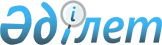 Ақтөбе облысының бастауыш, негізгі орта, жалпы орта білім беретін мемлекеттік ұйымдарының 1-4 сынып оқушылары үшін тегін тамақтандыруды ұйымдастыру туралыАқтөбе облысы әкімдігінің 2023 жылғы 4 қыркүйектегі № 230 қаулысы
      "Қазақстан Республикасындағы жергілікті мемлекеттік басқару және өзін-өзі басқару туралы" Қазақстан Республикасы Заңының 27-бабына, "Білім туралы" Қазақстан Республикасы Заңының 6-бабы 2-тармағы 19) тармақшасына, "Мемлекеттік атаулы көмек тағайындау және төлеу қағидаларын бекіту туралы" Қазақстан Республикасы Үкіметінің 2012 жылғы 12 наурыздағы № 320 қаулысына сәйкес Ақтөбе облысының әкімдігі ҚАУЛЫ ЕТЕДІ:
      1. Ақтөбе облысының бастауыш, негізгі орта, жалпы орта білім беретін мемлекеттік ұйымдарының 1-4 сынып оқушыларына облыстық бюджет қаражаты есебінен тегін ыстық тамақпен тамақтандыру ұйымдастырылсын.
      2. "Ақтөбе облысының білім басқармасы" мемлекеттік мекемесі заңнамада белгіленген тәртіппен:
      1) осы қаулыны қазақ және орыс тілдерінде Қазақстан Республикасының нормативтік құқықтық актілерінің Эталондық бақылау банкіне ресми жариялау және енгізу үшін Қазақстан Республикасы Әділет министрлігінің "Қазақстан Республикасының Заңнама және құқықтық ақпарат институты" шаруашылық жүргізу құқығындағы республикалық мемлекеттік кәсіпорнына жіберуді;
      2) осы қаулыны оны ресми жариялағаннан кейін Ақтөбе облысы әкімдігінің интернет-ресурсында орналастыруды қамтамасыз етсін.
      3. Осы қаулының орындалуын бақылау Ақтөбе облысы әкімінің жетекшілік ететін орынбасарына жүктелсін.
      4. Осы қаулы оның алғашқы ресми жарияланған күнінен кейін қолданысқа енгізіледі.
					© 2012. Қазақстан Республикасы Әділет министрлігінің «Қазақстан Республикасының Заңнама және құқықтық ақпарат институты» ШЖҚ РМК
				
      Ақтөбе облысының әкімі 

Е. Тоғжанов
